产品介绍：VH-F72是一款高集成、全功能的工业级智能手持终端，基于Android 7.1系统开发，搭载八核处理器，主频高达2.5GHz，配置一流，极速运行。内置UHF、1D/2D扫描、双PSAM、NFC等物联网功能，外形灵巧，功能强大，读取距离3-5米，专为仓库盘点、智能巡检、生产制造、商业零售行业等大数据采集量身打造。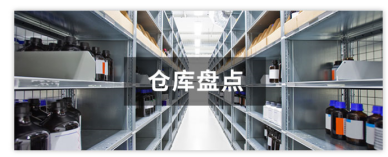 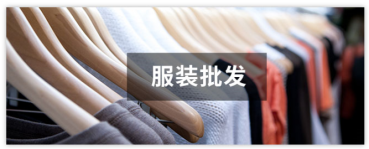 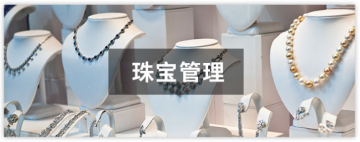 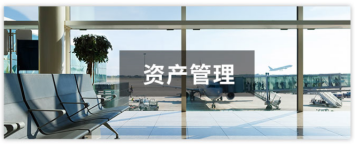 产品参数：工业级智能安卓手持终端VH-F72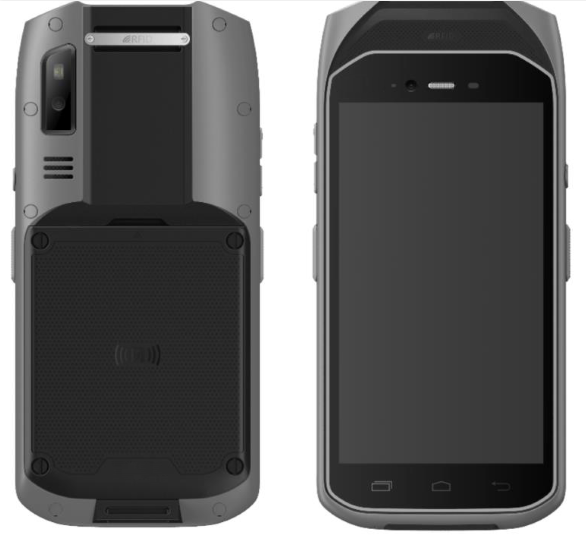 ◇显示屏  5.5吋IPS屏，分辨率：1920*1080 ◇触摸屏　电容式触控，支持湿手/戴手套输入◇操作系统Android  7.1◇CPU频率八核 2.5GHz◇机身内存  3GB RAM/32GB ROM   ◇卡槽 1个SIM卡槽，2个PSAM卡槽，             1个Micro SD(最大支持64G)卡槽◇电池容量可拆卸锂离子电池,容量：5700mAh；3.8V正常使用时间：大于8小时，待机时间：300小时◇通知方式提示音;多颜色LED;振动◇键盘 屏幕键盘+ 3个虚拟按键：Back、Home、Menu◇电源适配器    输入：100-240V,50/60HZ 300mA     输出：5V,2A◇手机尺寸 180×84 ×21mm(长×宽×高)◇手机重量  380 克(含电池)数据通讯◇网络连接4G/3G/2G、Wi-Fi、GPRS、 Bluetooth、GPS、BDS、GLONASS数据通讯◇移动通讯 GSM/GPRS/WCDMA/CDMA/                TD-SCDMA/TDD-LTE/FDD-LTE数据通讯◇WIFIWIFI频率：2.4GHz & 5GHz    WIFI协议：802.11a/b/g/n/ac数据通讯◇GPS GPS\BDS\GLONASS 数据通讯◇蓝牙Bluetooth 4.2数据通讯◇通讯接口Type-c, 支持OTG数据采集◇支持条码类型支持一维条码类型：                                 UPC/EAN,Bookland EAN,UCC Coupon Code,ISSN EAN, Code 128,GS1-128,ISBT 128,  Code 39,Trioptic Code 39, Code 32, Code 93, Code 11, Interleaved 2 of 5,Discrete 2 of 5,Codabar,MSI,Chinese 2 of 5,Korean 3 of 5,Matrix 2 of 5,Inverse 1D,GS1 DataBar,Composite Codes等；支持二维条码类型： PDF417, MicroPDF417, Data Matrix, Data Matrix Inverse, Maxicode, QR Code,MicroQR,QR inverse,Aztec,Aztec Inverse,     Postal Codes: US Postnet, US Planet,UK Postal, Australian Postal, Japan Postal, Netherlands KIX  Code,USPS 4CB/One/Intelligent Mail,UPS FICS Pstal 等；数据采集◇摄像头前置摄像头： 200万像素；后置摄像头：800万像素，自动对焦后置摄像头闪光灯；支持手电筒模式数据采集◇NFC 工作频段：13.56MHz                          支持协议：MifareClassic（MF1）NDEF；NfcV（15693）,Ultraligh（MF0）； IsoDep（准CPU MF3）,IsoDep（CPU） 读取距离： 0-5cm(视标签和天线而定)数据采集◇RFID工作频段:                     中国：902-928MHz;美国: 902-928MHz;欧洲: 865-868MHz;         日本：916-921MHz;（w LBT）日本：916-923MHz; 支持协议：ISO18000-6C/EPC C1G2读取距离：3米(视标签性能而定)数据采集◇安全PSAM  支持ISO7816标准，支持2张PSAM卡数据采集◇传感器 光线传感器，距离传感器，重力加速度传感器，地磁传感器，霍尔传感器（可选）使用环境◇工作温度-4℉至122℉/-20℃至50℃使用环境◇湿度   5%至85%(无冷凝)使用环境◇跌落规格工作温度范围内,可承受多次从4.9英尺/1.5米高度跌落至混凝土地面的冲击使用环境◇滚动规格可承受500次1.6英尺/0.5米滚动冲击;达到甚至超过IEC滚动规格要求使用环境◇静电防护 +/- 10kv空气放电; +/-8kv接触电使用环境◇防护等级 主机IP67 其他◇标配配件适配器/数据线/电池 x 1其他◇选配配件三连充座充/三连充适配器/电池